* Gerekli durumlarda satır eklenebilir. **Toplantı uzaktan eğitim platformlarında yapıldı ise öğrenci imzası yerine kutucuk işaretlenebilir. Toplantı tutanağı bir kanıt ile birlikte (resim, ekran görüntüsü vs.) Dr. Öğr. Üyesi Hatice Karabuğa Yakar’a iletilmelidir. Hemşirelik Bölümü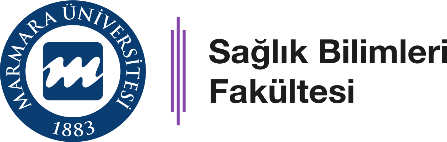 AKADEMİK DANIŞMAN ÖĞRENCİ TOPLANTI TUTANAĞIDoküman No: H16Hemşirelik BölümüAKADEMİK DANIŞMAN ÖĞRENCİ TOPLANTI TUTANAĞIİlk Yayın Tarihi: 09.07.2021Hemşirelik BölümüAKADEMİK DANIŞMAN ÖĞRENCİ TOPLANTI TUTANAĞIRevizyon Tarihi:Hemşirelik BölümüAKADEMİK DANIŞMAN ÖĞRENCİ TOPLANTI TUTANAĞIRevizyon No:Hemşirelik BölümüAKADEMİK DANIŞMAN ÖĞRENCİ TOPLANTI TUTANAĞISayfa: 1Akademik Danışman Ünvanı/Adı Soyadı: Akademik Danışman Ünvanı/Adı Soyadı: Eğitim Öğretim YılıEğitim Öğretim YılıAkademik Danışman Ünvanı/Adı Soyadı: Akademik Danışman Ünvanı/Adı Soyadı:  (  ) Dönem Başı  (  ) Vize Haftası sonrası (  ) Dönem Başı  (  ) Vize Haftası sonrası( ) Güzİmza: İmza:  (  ) Dönem Başı  (  ) Vize Haftası sonrası (  ) Dönem Başı  (  ) Vize Haftası sonrası( ) Baharİmza: İmza: Toplantı TarihiToplantı TarihiYüz yüze (  ) Çevrimiçi (  )Toplantının Konusu:Toplantının Konusu:Toplantının Konusu:Toplantının Konusu:Toplantının Konusu:Danışılan KonularDanışılan KonularDanışılan KonularDanışman ÖnerileriDanışman Önerileri*Öğrenci NoÖğrenci Adı SoyadıÖğrenci İmzası**Öğrenci İmzası**□□□□□□□□□□